附件1九三学社微信公众号关注方式方式一：在微信公众号中搜索“jsxszywyh”方式二：扫描二维码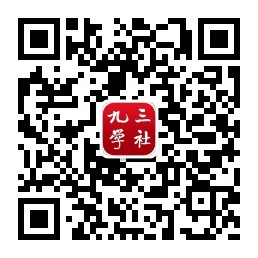 